March 6, 2020Re:	Pennsylvania Public Utility Commission v. Citizens’ Electric Company of Lewisburg, PA	Supplement No. 132 to Tariff Electric – Pa. PUC No. 14	Docket No. R-2019-3008212TO ALL PARTIES:By Secretarial Letter dated February 28, 2020, the Commission issued the Recommended Decision of Administrative Law Judges Steven K. Haas and Benjamin J. Myers in this matter.  Exceptions were due March 11, 2020.  Reply Exceptions were due March 18, 2020.		On March 2, 2020, the Commission’s Bureau of Investigation and Enforcement (I&E) filed a Petition for Extension of Time to File Exceptions and Reply Exceptions.  The Office of Consumer Advocate (OCA) and the Office of Small Business Advocate (OSBA) support, and Citizens’ Electric Company of Lewisburg, PA does not oppose, this request.  I&E notes that this additional time is requested because of the need to coordinate three separate Exceptions and Replies to Exceptions to three separate Recommended Decisions in this consolidated proceeding (Docket Nos. R-2019-3008208, R-2019-3008209, and R-2019-3008212).  The Commission’s Regulation at 52 Pa. Code § 1.15 permits the Commission to grant an extension of time for good cause shown before the pertinent time period has expired.  The Commission finds that I&E has established good cause for the requested extension of time, and therefore, we will extend the period for filing.  In addition to filing Exceptions with the Secretary of the Commission, a courtesy copy of Exceptions and Reply Exceptions in PDF and Word formats should be emailed to the Commission’s Office of Special Assistants (OSA) at ra-OSA@pa.gov.Accordingly, the new deadlines are as follows:Should you have any questions you may contact the Office of Special Assistants, Kathryn G. Sophy, Director.  Please direct your inquiry to Jeremy Hubert, Rate Case Review Specialist, at (717) 214-1980 or jehubert@pa.gov.Very truly yours,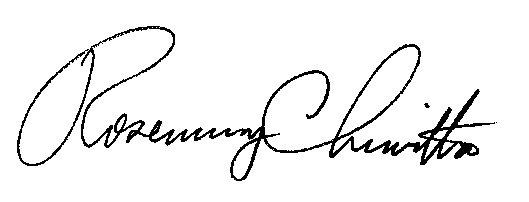 Rosemary ChiavettaSecretary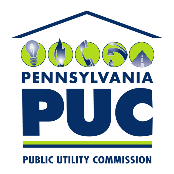  PUBLIC UTILITY COMMISSIONCOMMONWEALTH KEYSTONE BUILDING400 NORTH STREETHARRISBURG, PA 17105IN REPLY PLEASE REFER TO OUR FILER-2019-3008212EXCEPTIONSMARCH 13, 2020REPLY EXCEPTIONSMARCH 23, 2020